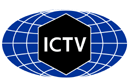 Part 1: TITLE, AUTHORS, APPROVALS, etcAuthors and email addressesAuthors’ institutional affiliationsCorresponding authorList the ICTV Study Group(s) that have seen this proposalICTV Study Group comments and response of proposerICTV Study Group votes on proposalAuthority to use the name of a living personSubmission datesICTV-EC comments and response of the proposerPart 3: TAXONOMIC PROPOSALName of accompanying Excel moduleAbstractThis proposal addresses the changes of Retroviridae species names. Text of proposalWe propose changing the names of 65 species of the Retroviridae in accordance with the binomial format mandated by ICTV. In the binomial format proposed for Retroviridae, the first word is the name of the genus to which a virus species belongs and the second is derived from the virus species name. Prior species names of Retroviridae consisted of multiple words and were diverse, for instance, derived either from the disease caused by the virus in the host species, or the discoverer of the virus. Many of those Retroviridae species names have been in use for decades, or they are widely popular retrovirus names, for instance, Human immunodeficiency virus. For the sake of consistency and brevity, we decided to maintain reference to the previous name and indicate the host species in the second word. Therefore, for the majority of Retroviruses, names begin with the first 3 letters of the host species followed by three letter acronyms of cell type, location or disease associated with the virus based on the previous species names. The exception is when names of investigators were included in prior names in which case the new name begins with the first 2 or 3 letters of the name of the investigator(s), depending on what appears easier to pronounce. In the case of foamy viruses, second words take into account the special host-virus co-speciation and cross-species transmission and incorporate the respective host's scientific (sub)species names in an abbreviated form. In the case of Spider monkey simian foamy virus, the second word of the proposed virus name includes the designation "spp" to indicate that the actual host species within genus Ateles was not identified. Finally, all foamy virus species names end in ‘fo’ in reference to their popular name ‘foamy’. At this time, we have removed three prior species, specifically Guinea pig type-C oncovirus, Viper retrovirus, and Gardner-Arnstein feline sarcoma virus, in accordance with the ICTV decision to remove virus species lacking sufficient evidence on the sequence level (Genebank entries). We believe that by maintaining established information in prior names the proposed binomial species names for Retroviridae will facilitate their adoption by peers. Furthermore, by establishing ‘rules’ naming new retroviruses will be greatly facilitated.Code assigned:2023.009DShort title: Rename Retroviridae speciesShort title: Rename Retroviridae speciesShort title: Rename Retroviridae speciesJens MayerTheodora HatziioannouWelkin JohnsonJohn CoffinHung Y. FanRobert GiffordDirk LindemannJonathan StoyeMichael TristemGilda TachedjianJens.Mayer@uks.euthatziio@rockefeller.eduwelkin.johnson@bc.edujohn.coffin@tufts.eduhyfan@uci.edurobert.gifford@StellenboschUnidirk.lindemann@tu-dresden.dejonathan.stoye@crick.ac.ukm.tristem@imperial.ac.ukgilda.tachedjian@burnet.edu.auUniversity of Saarland, Homburg, GermanyRockefeller University, NYC, USBoston College, Boston, USTufts University School of Medicine, Boston, USUniversity of California, Irvine, USCenter fir Epidemic Response & Innovation, Stellenbosch, South AfricaTechnische Universität Dresden, Dresden, GermanyThe Francis Crick Institute, London, UK Imperial College, London, UKBurnet Institute, Melbourne, AustraliaJens Mayer and Theodora HatziioannouRetroviridaeThe authors are the Retroviridae Study GroupStudy GroupNumber of membersNumber of membersNumber of membersStudy GroupVotes in supportVotes againstNo voteRetroviridae1000Is any taxon name used here derived from that of a living person (Y/N)NDate first submitted to SC Chair15 June 2023Date of this revision (if different from above)20 Oct 20232023.009D.N.v2.Retroviridae_68rensp.xlsx